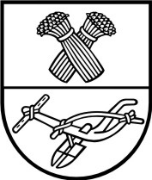 panevėžio rajono savivaldybės tarybasprendimasDĖL PANEVĖŽIO RAJONO SAVIVALDYBĖS TARYBOS 2015 M. LAPKRIČIO 26 D. SPRENDIMO NR. T-231 „DĖL VIEŠOJO GERIAMOJO VANDENS TIEKĖJO IR NUOTEKŲ TVARKYTOJO PASKYRIMO“ PAKEITIMO2021 m. balandžio 8 d. Nr. T-85PanevėžysVadovaudamasi Lietuvos Respublikos vietos savivaldos įstatymo 18 straipsnio 1 dalimi, Savivaldybės taryba n u s p r e n d ž i a:1. Pakeisti Panevėžio rajono savivaldybės tarybos 2015 m. lapkričio 26 d. sprendimo 
Nr. T-231 „Dėl viešojo geriamojo vandens tiekėjo ir nuotekų tvarkytojo paskyrimo“ 1 punktą ir jį išdėstyti taip:„1. Paskirti viešąją įstaigą Velžio komunalinį ūkį, turinčią Geriamojo vandens tiekimo ir nuotekų tvarkymo veiklos licenciją Nr. L7-GVTNT-39, viešuoju geriamojo vandens tiekėju ir nuotekų tvarkytoju Panevėžio rajono savivaldybės teritorijoje geriamojo vandens tiekimo ir nuotekų tvarkymo veiklai Krekenavos, Miežiškių, Raguvos, Smilgių, Šilų ir Vadoklių miesteliuose, Bernatonių, Berniūnų, Daukniūnų, Gustonių, Katinų, Liberiškio, Linkaučių, Liūdynės, Naujarodžių, Nevėžio, Šilagalio (Ramygalos g. 179, 266 ir Pušyno g. 1, 2, 3, 5, 7, 9, Panevėžio sen.), Upytės, Užunevėžių, Velžio (išskyrus Malūno g. 1, 7, 9, 9A) ir Žibartonių kaimuose, geriamojo vandens tiekimo veiklai Barklainių I, Burvelių, Daniūnų, Ėriškių, Fermos, Genėtinių, Jasvilonių, Jotainių, Karsakiškio, Kibiškio, Memenčių, Mikėnų, Perekšlių, Pragarėlės, Preidžių, Rabikių, Sujetų, Trakiškio, Vaišvilčių I ir Velžio (Nevėžio g. 2) kaimuose.“.Šis sprendimas gali būti skundžiamas Lietuvos Respublikos administracinių bylų teisenos įstatymo nustatyta tvarka.Savivaldybės meras 					Povilas Žagunis